Руководство по контролю домашнего заданияРазработанный функционал позволит прикреплять выполненное домашнее задание учеником в Дневник, а учителю – контролировать выполнение домашних заданий всего класса.Логика такая: 03.04 учитель даёт ДЗ на следующий урок, который проведёт 05.04;В Дневнике у ученика на 05.04 отобразится ДЗ. На этот день ученик прикрепляет выполненное ДЗ;Учитель проверяет ДЗ ученика в том дне, котором он его задал – т.е. 03.04.Роль «Ученик»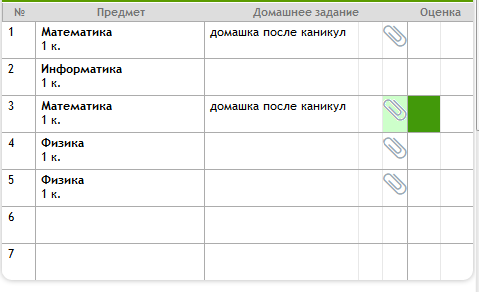 Рисунок 1 – Дневник ученикаЧтобы прикрепить ДЗ, ученику необходимо нажать на Скрепку (скрепка может иметь разный вид, в зависимости от браузера, рисунок 1);Появляется окно «Добавление домашнего задания» (рисунок 2):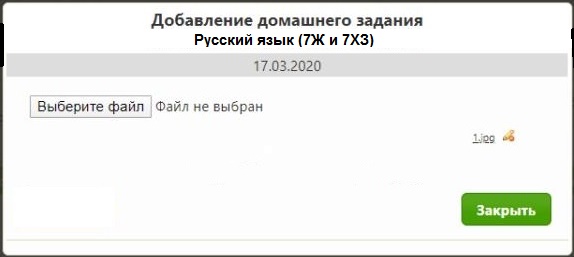 Рисунок 2 – Окно «Добавление домашнего задания»Необходимо нажать на кнопку «Выберите файл» и прикрепить фото/документ с выполненным ДЗ;Нажать на кнопку «Закрыть».Примечание:Максимальный размер прикрепляемого файла – 5 мб.;Максимальное количество добавляемых файлов – 3 шт;Если ученику необходимо изменить файл с выполненным ДЗ – он может старый файл удалить и подгрузить новый;Прикреплять ДЗ необходимо в тот день, на который оно задано.Роль «Учитель»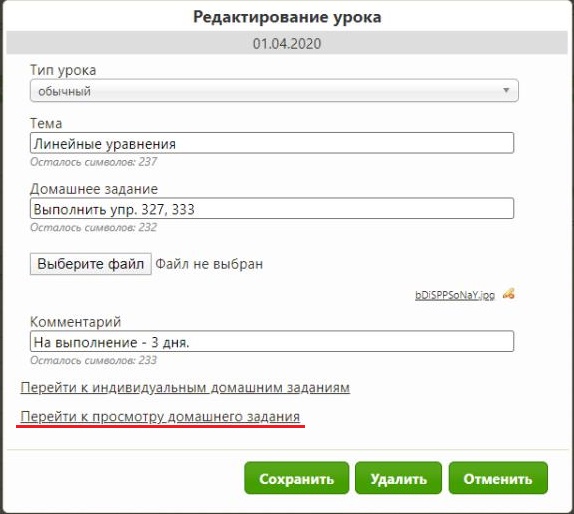 Рисунок 3 – Окно «Редактирование урока» (виджет – Учебный жернал)Чтобы посмотреть выполненные ДЗ учеников, необходимо нажать на ссылку «Перейти к просмотру выполненного домашнего задания» (рисунок 3);Открывается окно «Просмотр домашнего задания», в котором выводится список всех учеников курса (рисунок 4):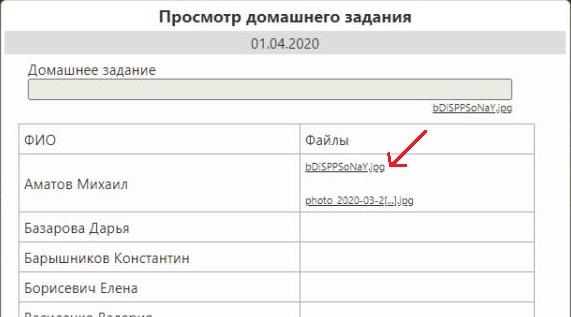 Рисунок 4 – окно «Просмотр домашнего задания»Далее необходимо нажать на название файла для скачивания.Примечание:Благодаря тому, что таблица выводит всех учеников данного курса, учитель может проследить, кто выполнил ДЗ, а кто – нет;Выполненные ДЗ учеников крепятся к тому уроку, в котором было задано ДЗ.